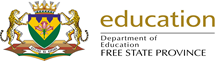 QMS WORK-PLAN (PL2 Departmental Head): Year …………….                         AGREED (SIGNATURES):NAMESCHOOLPERIODDESIGNATIONDepartmental HeadPerformance StandardKEY ACTIVITIESTARGETSTIME-FRAMEPERFORMANCE INDICATORSCONTEXTUAL FACTORSPROGRESS1. Management of the curriculum.(Performance Standard 6 )Appraisee (Departmental Head)DATEAppraiser ( Deputy Principal/ Principal )DATEDISTRICT STAMP